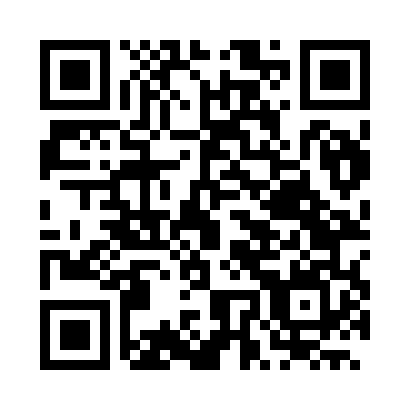 Prayer times for Joao Pessoa, BrazilWed 1 May 2024 - Fri 31 May 2024High Latitude Method: NonePrayer Calculation Method: Muslim World LeagueAsar Calculation Method: ShafiPrayer times provided by https://www.salahtimes.comDateDayFajrSunriseDhuhrAsrMaghribIsha1Wed4:095:2111:162:385:126:192Thu4:095:2111:162:385:126:193Fri4:095:2111:162:385:116:194Sat4:095:2111:162:385:116:195Sun4:095:2111:162:385:116:196Mon4:095:2111:162:385:116:197Tue4:095:2111:162:385:116:198Wed4:095:2111:162:385:106:189Thu4:095:2111:162:385:106:1810Fri4:095:2111:162:375:106:1811Sat4:095:2111:162:375:106:1812Sun4:095:2211:162:375:106:1813Mon4:095:2211:162:375:106:1814Tue4:095:2211:162:375:096:1815Wed4:095:2211:162:375:096:1816Thu4:095:2211:162:385:096:1817Fri4:095:2211:162:385:096:1818Sat4:095:2211:162:385:096:1819Sun4:095:2311:162:385:096:1820Mon4:095:2311:162:385:096:1821Tue4:095:2311:162:385:096:1822Wed4:105:2311:162:385:096:1823Thu4:105:2311:162:385:096:1824Fri4:105:2311:162:385:096:1825Sat4:105:2411:162:385:096:1926Sun4:105:2411:162:385:096:1927Mon4:105:2411:172:385:096:1928Tue4:105:2411:172:385:096:1929Wed4:105:2511:172:385:096:1930Thu4:115:2511:172:395:096:1931Fri4:115:2511:172:395:096:19